Proxy Letter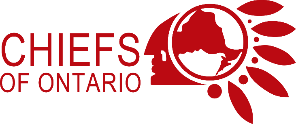 In the event that your community sends a proxy (from the First Nation Governance), please provide the secretariat with your “Letter of Proxy” (template below) in advance.  This must be received prior to attending the Annual Chiefs Assembly on June 11-12-13, 2024.  Please send your proxy letter to COOAssemblyProxy@coo.org For more information, please contact meetingsupport@coo.org.(INSERT YOUR LETTERHEAD HERE)DRAFT PROXY LETTERTo be placed on First Nation LetterheadPlease send your letter to COOAssemblyProxy@coo.org or fax to 416 597-8365.Date:RE: 	Proxy Letter – Annual Chiefs Assembly	June 11-12-13, 2024This will serve to inform you that I, Chief _________________________ (insert your name) will not be able to participate in the Annual Chiefs Assembly, hosted by Six Nations of the Grand River Territory on June 11-12-13, 2024. _________________________ (insert name of the designated proxy from the First Nation Governance) will participate as the official proxy for _________________________ First Nation. _________________________Chiefs Name (Please Print)_________________________Chief’s Signature